15.1.21SubtractionLO: To solve subtraction word problems.Task: Read these word problems & look for the numbers. Once you have found them, take away the smallest number from the biggest number. You can use the number line to help you count back or 10s frames below to help you take the smallest number away from the biggest number.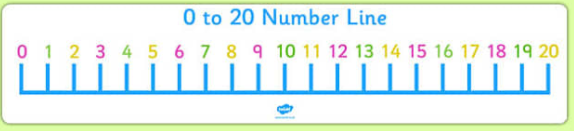 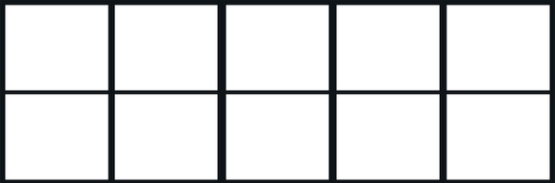 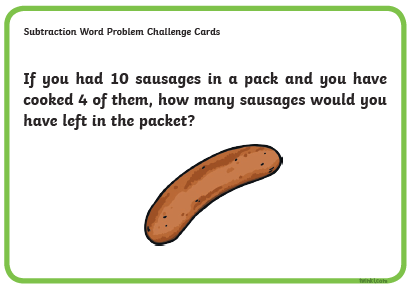 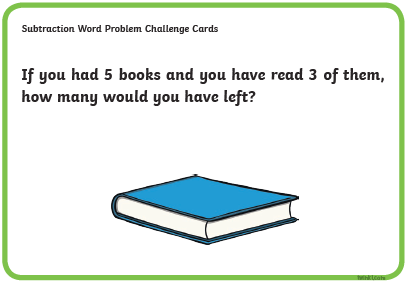 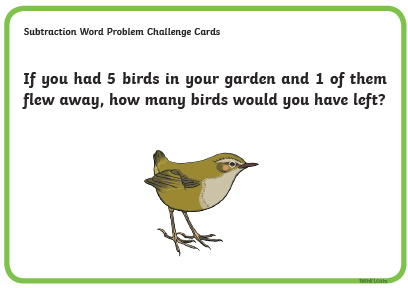 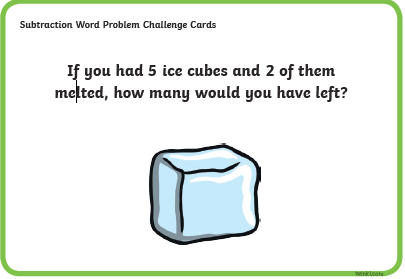 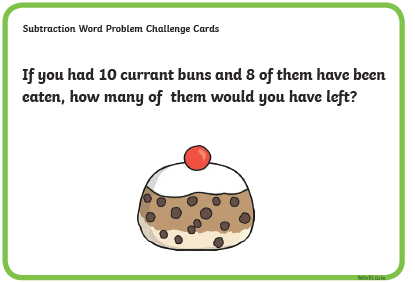 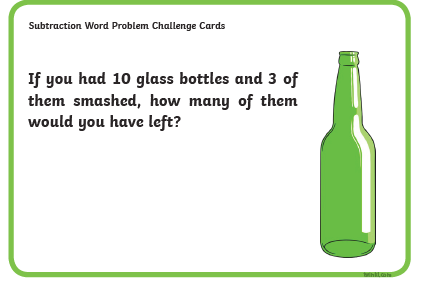 